Предприятие-изготовитель оставляет за собой право вносить в конструкцию изделия изменения, не ухудшающие его технические данные.Назначение и основные сведения Внимание! Запрещается использование ламп с большей мощностью, чем указано в маркировке.Комплектностьсветильник;плафон(ы);паспорт;упаковка.Требования безопасностиЭксплуатация светильников согласно «Правилам технической эксплуатации электроустановок потребителей», утв. Приказом Минэнерго РФ от 13.01.2003г. №6.Монтаж, демонтаж и подключение светильника производить только специалистом электромонтажником при отключенной сети питания.Присоединение к поврежденной электропроводке ЗАПРЕЩЕНО!Замену ламп производить ТОЛЬКО при отключенной сети питания.ВНИМАНИЕ! Светильники с дефектами корпуса, стекла и др. составных частей эксплуатировать недопустимо.Устанавливать светильники вдали от химически активной среды, горючих и легко воспламеняемых предметов.5. Инструкция по монтажу и подготовка к работеРаспаковать светильник, проверить комплектность, распаковать плафон(ы);Прикрепить светильник на планку к потолку, при помощи шурупов и дюбелей;Подсоединить сетевые провода к контактам клеммной колодки; Установить плафон(ы) и лампу(ы).Сведения об утилизацииСветильники не содержат дорогостоящих и  токсичных материалов и утилизируются обычным способом.Хранение и транспортированиеУсловия транспортирования светильников в части воздействия механических факторов по ГОСТ 23216 – средние (С). Перевозки воздушным, железнодорожным в сочетании их между собой, водным путём (кроме моря) совместно с автомобильными перевозками, с общим числом перегрузок не более четырёх.Условия хранения светильников в части воздействия климатических факторов по ГОСТ 15150 – 2. Закрытые и другие помещения с естественной вентиляцией без искусственно регулируемых климатических условий, где колебания температуры и влажности воздуха существенно меньше, чем на открытом воздухе, расположенные макроклиматических районах c умеренным и холодным климатом. Светильники в упаковке допускают хранение в течение не более 18 месяцев с даты выпуска.Гарантийные обязательстваВ случае обнаружения неисправности светильника, до истечения гарантийного срока, следует обратиться по месту покупки светильника, либо непосредственно к предприятию-изготовителю. Гарантийный срок эксплуатации: 18 месяцев со дня продажи покупателю, но не более 36 месяцев со дня выпуска предприятием-изготовителем. В случае если день продажи установить невозможно, этот срок исчисляется со дня изготовления товара.Предприятие-изготовитель не несет ответственности за дефекты и последствия, возникшие по вине потребителя в результате  несоблюдения требований данного руководства по эксплуатации.К гарантийному ремонту принимаются изделия, не подвергавшиеся разборке и конструктивным изменениям, не имеющие механических повреждений, при сохранении защитных наклеек и пломб предприятия – изготовителя.Светильник сертифицирован. Сертификат № ТС RU С-RU.АБ91.В.00045, срок действия с 03.04.2017 по 02.04.2022.Соответствует требованиям ТР ТС 004/2011. Признан годным к эксплуатации.Дата изготовления _____________________		 	Штамп ОТК_______________________Штамп магазина _______________________			Подпись продавца___________________Без штампа магазина ПРЕТЕНЗИИ не принимаются. При отсутствии штампа магазина или торгующей организации срок гарантии 18 месяцев исчисляется с даты выпуска изделия изготовителем.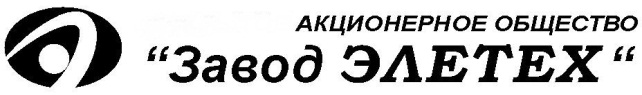 440003, Российская Федерация, г. Пенза, 
ул. Терновского, 19А,тел./факс: (841-2) 93-06-06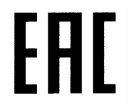 E-mail: info@eletech-penza.ruСделано в РоссииПАСПОРТ на светильники:                                                                            баркод«Альфа» 121    НПБ 01-2х60 -121    1005404033«Альфа» 131    НПБ 01-3х60 -131    1005404034«Альфа» 151    НПБ 01-5х60 -151    1005404035на этикетках  название светильников может быть дополнено названием стекла в целях идентификацииНазначениедля общего освещения бытовых и общественных помещенийСветильник изготовлен по ТУ 3461-048-00109636-2014 и соответствует:ТР ТС 004/2011 (ГОСТ IEC 60598-1, ГОСТ IEC 60598-2-1)Климатическое исполнение, категория размещения (по ГОСТ 15150)УХЛ4Диапазон рабочих температур,  и относительная влажность(+1…+35)С, 80%Степень защиты от воздействия окружающей средыIP20По материалу опорной поверхности, на которую устанавливаются светильники:пригодны для установки на поверхности из нормально - воспламеняемого материалаКласс защиты от поражения электрическим токомIСпособ крепления (рабочее положение)на планку (НПБ)Срок службыне менее 8 летОсновные технические характеристикиОсновные технические характеристикиПараметры питающей сети~220В, 50 ГцКоличество ламп в светильнике, кол-во шт х цокольНПБ 01-2х60-121                             – 2хE27НПБ 01-3х60-131                             – 3хE27НПБ 01-5х60-151                             – 5хE27Максимальная мощность ламп накаливания60 Вт